Directorio de Agencias de PRDirectorio de Municipios de PRDirectorio de Agencias Federales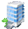 Oficina CentralDirección PostalTeléfonos / FaxHorario de ServicioCentro Gubernamental Roberto Sánchez Vilella Torre Norte, Piso 11Ave. José De Diego, Pda. 22SanturceDirección Temporera:Centro de Bellas ArtesOficina de Sala SinfónicaSanturce PO Box 41227San Juan, PR 00940-1227Tel.: (787) 918-1106Tel.: (787) 918-1107Tel.: (787) 918-1108Tel Audio Impedido: No DisponibleFax: (787) 723-7442Lunes a viernes8:00am – 4:30pmEjecutivo:Melissa M. Santana, Directora EjecutivaDr. Gonzalo F. Córdova, Presidente de la JuntaCerca de:Bellas Artes en SanturceWeb:http://www.cam.pr.gov/ Sombrilla:Corporación de las Artes Musicales Mapa:No DisponibleRuta AMA:Parada TU:Sagrado Corazón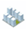 Oficinas de Servicio a través de Puerto RicoOficinas de Servicio a través de Puerto RicoOficinas de Servicio a través de Puerto RicoOficinas de Servicio a través de Puerto RicoDirección FísicaDirección PostalTeléfonos / Fax Horario de ServicioN/A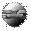 Otros Enlaces